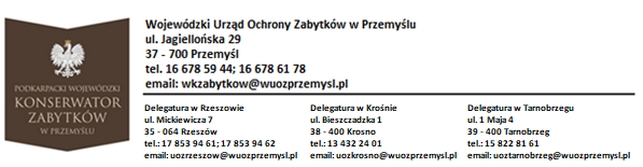 Miejscowość………………………………… dnia…………………………………Wojewódzki Urząd Ochrony Zabytkówz/s w PrzemyśluDelegatura w…………………………………………	WNIOSEK O WYDANIE POZWOLENIA NA PROWADZENIE :PODJĘCIE INNYCH DZIAŁAŃ MOGĄCYCH PROWADZIĆ DO NARUSZENIA SUBSTANCJI LUB ZMIANY WYGLĄDU ZABYTKU NIERUCHOMEGO WPISANEGO DO REJESTRU ZABYTKÓWROBÓT BUDOWLANYCH W OTOCZENIU ZABYTKUWnoszę o wydanie pozwolenia na podejmowanie innych działań, które mogłyby prowadzić do naruszenia substancji lub zmiany wyglądu zabytku nieruchomego wpisanego do rejestru zabytków na podstawie art. 36 ust. 1 pkt 11 ustawy z dnia 23 lipca 2003 r. o ochronie zabytków i opiece nad zabytkami /tj. Dz.U. z 2018r. poz. 2067 ze zm./  oraz § 8 rozporządzenia Ministra Kultury i Dziedzictwa Narodowego z dnia 2 sierpnia 2018 r.                         w sprawie prowadzenia prac konserwatorskich, prac restauratorskich i badań konserwatorskich przy zabytku wpisanym do rejestru zabytków albo na Listę Skarbów Dziedzictwa oraz robót budowlanych, badań architektonicznych i innych działań przy zabytku wpisanym do rejestru zabytków, a także badań archeologicznych i poszukiwań zabytków /Dz. U. 2018, poz.1609/Dane  wnioskodawcy : Imię, nazwisko lub nazwa jednostki organizacyjnej: ........................................................................................................................................................................................................................................................................................................................................Adres  zamieszkania/ siedziba :………………………………………………………………………………………………………………………………………………………………………………………………………………..……….Telefon/ adres e-mail :* ...................................................................................................................................................................Adres do korespondencji (inny niż adres zamieszkania, siedziby) :………………………………………………………………………………………………………………………………………………………………………………………………………………...……….Wnoszę o wydanie pozwolenia na działania polegające na : …………………………………………………………………………………………………………..……………………………………………………………………………………………………………………………………………………………………………………………………………...……….……przy zabytku nieruchomym wpisanym do rejestru zabytków położonym w ............................................………………………………………………………………przy ulicy  …………………………..…………………………………………………………………………………………………………………zgodnie z programem podejmowanych innych działań,  projektem budowlanym lub jego częścią, programem robót budowlanych dołączonym do wniosku (właściwe podkreślić).Numer księgi wieczystej jeżeli jest założona, ewentualnie numer działki : ……………………………………………………………………………………………………………Przewidywany termin zakończenia prac : …………………………………………………………….*Wyrażam zgodę na przetwarzanie danych osobowych w zakresie telefonu i adresu e-mail wskazanym w niniejszym formularzu w celu ułatwienia kontaktu z WUOZ.Załączniki (wymagane w pkt 1-5)Dokumentacja:program podejmowania innych działań, zawierający imię i nazwisko autora oraz informacje niezbędne do oceny wpływu innych działań na zabytek;projekt budowlany, część projektu budowlanego wykonany przez – imię i nazwisko autora w zakresie niezbędnym do oceny wpływu planowanych robót budowlanych na zabytek albo program robót budowlanych zawierający: imię i nazwisko autora, informacje niezbędne do oceny wpływu robót na zabytek, a w szczególności: opis stanu zachowania zabytku; wskazanie przewidzianych rozwiązań budowlanych, w formie opisowej i rysunkowej; wskazanie przewidzianych do zastosowania metod, materiałów i technik.dokument potwierdzający posiadanie przez wnioskodawcę tytułu prawnego do korzystania z zabytku, uprawniającego do występowania z tym wnioskiem;pełnomocnictwo – oryginał lub poświadczona urzędowo kopia (w przypadku, gdy wniosek składa pełnomocnik), dowód uiszczenia opłaty skarbowej za:wydanie pozwolenia - 82 zł, złożenie pełnomocnictwa - 17 zł,(tylko w przypadku obowiązku wniesienia takiej opłaty) na konto: Urzędu Miasta                   w Przemyślu, nr 89 1560 0013 2787 7120 6000 0003 z dopiskiem "opłata skarbowa za...". ewentualnie *Informacja o innych osobach, których praw i obowiązków dotyczy postępowanie wywołane niniejszym wnioskiem (stronach postępowania),Inwentaryzacja, dokumentacja projektowa, ekspertyza techniczna, zdjęcia, rysunki, archiwalia.* dane nieobligatoryjne,ich podanie przyczyni się do sprawniejszego załatwienia sprawy.Klauzula informacyjna RODOW związku z pozyskiwaniem danych osobowych informujemy, zgodnie z zapisami ogólnego rozporządzenia o ochronie danych osobowych z dnia 27 kwietnia 2016 r. (dalej: RODO), że:Administratorem Pani/Pana danych osobowych jest Podkarpacki Wojewódzki Konserwator Zabytków, ul. Jagiellońska 29, 37-700 Przemyśl,Pani/Pana dane osobowe przetwarzane będą w celu realizacji ustawowych zadań Podkarpackiego Wojewódzkiego Konserwatora Zabytków – na podstawie art. 6 ust. 1 lit. a i c oraz art. 9 ust. 2 lit. g RODO,Pani/Pana dane osobowe będą przetwarzane przez okres niezbędny do realizacji celu przetwarzania wskazanego w pkt 2, w tym przechowywane do momentu wygaśnięcia obowiązku archiwizacji danych wynikającego z przepisów prawa,odbiorcami Pani/Pana danych osobowych będą wyłącznie podmioty uprawnione do uzyskania danych osobowych na podstawie przepisów prawa lub zawartych umów,podanie danych osobowych jest obowiązkowe i umożliwi realizację ustawowych zadań Podkarpackiego Wojewódzkiego Konserwatora Zabytków oraz załatwienie inicjowanych przez Panią/Pana spraw. W przypadku ich niepodania nie będzie możliwe załatwienie Pani/Pana spraw,przysługuje Pani/Panu prawo do:żądania dostępu do danych osobowych na podstawie art. 15 RODO,sprostowania swoich danych na podstawie art. 16 RODO,ograniczenia przetwarzania danych na podstawie art. 18 RODO oraz ich usunięcia po ustaniu okresu przechowywania, w myśl obowiązujących przepisów,przysługuje Pani/Panu prawo do cofnięcia zgody, na podstawie której przetwarzane są Pani/Pana dane osobowe (jeśli przetwarzanie odbywa się na podstawie Pani/Pana zgody),przysługuje Pani/Panu prawo do wniesienia sprzeciwu wobec przetwarzania danych osobowych, jednak pozytywne rozpatrzenie Pani/Pana sprzeciwu wobec przetwarzania danych musi być zgodne z przepisami prawa, na podstawie których odbywa się przetwarzanie,przysługuje Pani/Panu prawo do przenoszenia swoich danych, jednak pozytywne rozpatrzenie Pani/Pana prawa do przeniesienia Pani/Pana danych musi być zgodne 
z przepisami prawa, na podstawie których odbywa się przetwarzanie,Pani/Pana dane nie będą poddane zautomatyzowanym procesom związanym 
z podejmowaniem decyzji, w tym profilowaniu,Pani/Pana dane nie będą przekazane odbiorcom w państwach znajdujących się poza Unią Europejską i Europejskim Obszarem Gospodarczym lub do organizacji międzynarodowej bez postawy prawnej.	W przypadku jakichkolwiek wątpliwości czy pytań w zakresie przetwarzania Pani/Pana danych osobowych oraz  korzystania z praw związanych z przetwarzaniem  danych osobowych może się Pani/Pan kontaktować się z Inspektorem Ochrony Danych w Wojewódzkim Urzędzie Ochrony Zabytków z/s w Przemyślu:listownie na adres: Wojewódzki Urząd Ochrony Zabytków z/s w Przemyślu, 
ul. Jagiellońska 29, 37-700 Przemyśltelefonicznie 16 678 59 44, wew. 39, 16 678 61 78, wew. 39e-mailowo: rodo@wuozprzemysl.plMożliwy jest również kontakt osobisty w siedzibie Urzędu przy ul. Jagiellońskiej 29 
w Przemyślu.Jeśli uzna Pani/Pan, że dane osobowe nie są przetwarzane w sposób prawidłowy przysługuje Pani/Pan prawo wniesienia skargi do organu nadzorczego – Urzędu Ochrony Danych Osobowych.……….……..………………………Podpis wnioskodawcy